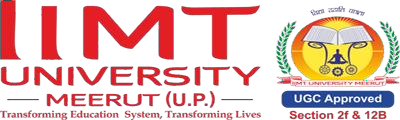 TWO DAYS NATIONAL CONFERENCEONLITERATURE & SOCIETYOrganized bySchool of Arts & Humanities, IIMT University, Meerut 28th & 29th APRIL, 2023(Friday & Saturday)Venue- Seminar Hall, B Block, IIMT University, MeerutTECHNICAL SESSIONDay 1: Friday, 28th April, 2023(2:00 TO 4:00 PM)Theme- Literature & SocietyRole of Prose, Fiction, Poetry, and drama in LiteratureSocial Awareness in SocietyPsychological aspects in thecontemporary societyA comparative study of women'scondition from Ancient to ModernContemporary societyEmpowering the marginalized community in Society through LiteratureLanguage and CommunicationRole of Mythology in literature and societySocio-Economic condition in Indian economyEffect of Cognitive behavior therapy in reducing severity of depression among adults in modern societyEmerging trends in Indian politics in modern societyTreatment of Indian politics in LiteratureLiterature and Film StudiesChair:Prof. (Dr.)  Vikas Sharma, D.litt. Professor and Head Department of English, C.C.S University, Meerut & General Secretary, All India English Teachers AssociationTECHNICAL SESSIONDay 2: Saturday, 29th April, 2023(2:00 TO 4:00 PM)Theme- Literature & SocietyRole of Prose, Fiction, Poetry, and drama in LiteratureSocial Awareness in SocietyPsychological aspects in thecontemporary societyA comparative study of women'scondition from Ancient to ModernContemporary societyEmpowering the marginalized community in Society through LiteratureLanguage and CommunicationRole of Mythology in literature and societySocio-Economic condition in Indian economyEffect of Cognitive behavior therapy in reducing severity of depression among adults in modern societyEmerging trends in Indian politics in modern societyTreatment of Indian politics in LiteratureLiterature and Film StudiesChair:Dr. C.P. Sharma, Chairperson of Technical Session, Former Reader & Head Department of Hindi , R.S.S (PG) College ,Pilkhuwa, Hapur affiliated to CCS University MeerutSr. No.NameTitle1.Role of Literature & Society in Modern EraProf. (Dr.) Subhash Gautam2.Emerging Trends in IndianPolitics in Modern SocietyDr. Ravendra Pratap Rana3.A Comparative Study of Women’s Condition from Ancient to ModernContemporary SocietyMs. Parul Jain & Prof. (Dr.) Virendra Singh4.Portrayal of Women Characters in Samuel Beckett’s Theatrical WorldProf. Sanjay Kumar5.The Impact of Literature on Society: A Critical ExaminationMr. Vishal Sharma6.A Comparative Study of Women’s Condition from Ancient to ModernContemporary SocietyDr. Renu Jain7.Indian Politics: Trends and Development in Modern SocietyDr.Ateeq-ur-Rehman8.Women Footprints in Literature & SocietyDr. Farha Hashmi9.Effects Of Chronic Stress On BodyDr. Richa Attri10.भाषा और साहित्यDr. Poonam Sharma11.Exploring the Relationship between Institute Surroundings and Aggressive Behavior in AcademyStudentsDr. Rachna Sharma12.The Emerging Trends in Indian PoliticsDr. Kauser Firdos Jafaree13.The Revolt OF 1857 and Its ImpactDr. Beena14.Gender and Educational Stream as Determinants ofPsychological Well-beingDr. Sita Kumari Jha15.Role of Science and Technology in Rural Society in IndiaDr. Rajiv Kumar Nagar16.Importance of Reading Skills in Technical CommunicationDr. Satish Chand Gupta17.Language as a Facilitator of CommunicationDr. Shalini Sharma18.Psychological aspects in the contemporary Indian SocietyDr.	Pushpendra	Kumar Verma19.Communication Vs LanguageDr. Vipin Kumar20.The Role of Poetry in Conveying the Universal Human Experience: A StudyDr. Varsha Vermawith Special Reference to Indian Poets Writing in English21.सत्यम, शिवम ,सुन्दरम की साधना एवं समाज की उत्कर्ष प्रगति की आधारशिला साहित्य पर अवलंबितDr. Meenu Sharma22.Secular Philosophy of Peacein Shashi Tharoor’s Why I Am A HinduDr. Mukesh Kumar Maurya23.A Sense of Gender Inequality Amitav Ghosh’s The Hungry TideDr. Amit Kumar Singh24.An Experimental Study of High Creative Girls and Low Creative Girls in Relation to Different Areas of Self-disclosureDr. Nidhi Pathak25.The Myth and Mystery as an Idiosyncratic Concept inGirish Karnad’s Naga MandalaDr. Sivendra Pratap Singh26.A Study of Relationship between the Communication,Language and CultureDr. Babita Tyagi27.Role of Modern Science and Technology in Raising Public Awareness in IndiaMr. Shivmohan Prajapati28.Role of Literature in Shapingthe SocietyMs. Preeti Sharma29.Sita: Warrior of Mithila – As A New Era Modern WomenMs. Shormita Bose30.Gender Equality in Prof. Vikas Sharma’s novels’ IAS Today and Love Is Not Time’sFoolMs. Anshu Devi31.Role of Mythology in Literature and SocietyMs. Manisha Tomar32.Socio-Economic Progress InIndia: Issues And ChallengesMs. Sonakshi Saxena33.Refiguring the Language Barriers and CommunicationMs. Akansha Kemwalia34.A	Systematic	Review	ofLiterature on the role of theDr. Anchal MishraEnglish	language		and communication	in	IndianEducationSr. No.NameTitle1.Mythological References: A Way to Transmit Cultural andTraditional Values in ChitraKm. AnjaliBanerjee	Divakaruni’s	The Mistress of Spices2.A Critical Appreciation of Strong Human -Relationship in the selected stories ofRuskin BondMs. Ayushi Gupta3.Socio-Economic Condition inIndian EconomyMr. Shyam Lal Gautam4.A Comparative Study Of Women’s Condition From Ancient To ModernContemporary SocietyMr. Vinod5.75 Years of Independence: Empowering Women in India- A Step Towards EqualityMs. Divya Sharma & Mr. Shresth Kumar6.Development		Or Degeneration – The Denouement Of The Indian Urban	Middle-Class Ambitions: A Critical Analysis Of Aravind Adiga’s Last Man In TowerMs. Nuzhat Khan7.The Significance of Mythology and Religious Themes in Ashok K. Banker’sSlayer of KamsaDr. Indrajit Kumar & Mr. Amar Shankar Mahato8.A Comparative Study of Women’s Condition from Ancient to ModernContemporary SocietyMr. Clement Lakra9.^^lkfgR; vkSj fQYe v/;;u^^dqlqe10.nfyr dFkkdkjksa dk orZeku ifjizs{; esa nfyr fpUruMs. Suniti Tyagi & Dr. Poonam Sharma11.’बाजत अनहद ढोल’ उपन्यास में आदिवासी प्रतिशोधपंकज कुमार12.vk/kqfud lekt esa Hkkjrh; jktuhfr esa mHkjrh izo`fÙk;klqeu izdk”k13.Social Awareness in SocietyMs. Chhavi Sharma14.The Role of National Cadet Corps (NCC) to Change the Psychology of the students inCareer growthJitendra Kumar Kushwaha & Hiba Khan15.Defodio: Digging for some Archetypes with Jung A Psychoanalytic Study of The Characters in J.K. Rowling’s Harry Potter Series andBeyondUmmen Ummarah Khan16.Bathos In Literature With Special Refrence To ‘Arms And The Man’ Cinematic Adaptation And Dramatic Techniques EmployedSoha Irshad & Mohammad Anas17.Yesteryear Mythologies and their Influence on   PopularCulture:	An	Analysis	ofDr.	Ateeq-Ur-Rehman	& S.Anas AhmadFantasy	Works	and	theirInfluence on Society18.Dismantling Deepa Mehta’s Earth: A Vicious Circle ofAtrocities EnragedFilza Zaki Khan